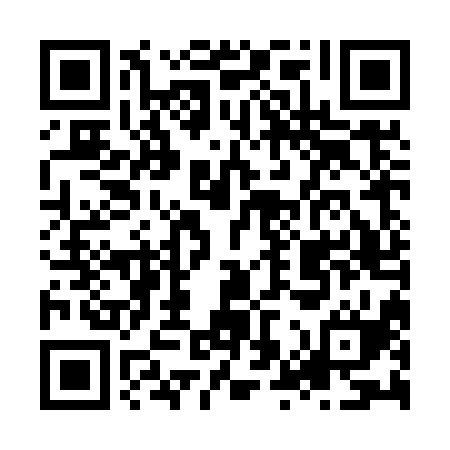 Ramadan times for Oodnadatta, AustraliaMon 11 Mar 2024 - Wed 10 Apr 2024High Latitude Method: NonePrayer Calculation Method: Muslim World LeagueAsar Calculation Method: ShafiPrayer times provided by https://www.salahtimes.comDateDayFajrSuhurSunriseDhuhrAsrIftarMaghribIsha11Mon6:086:087:271:385:087:497:499:0312Tue6:096:097:271:385:077:487:489:0213Wed6:106:107:281:385:077:477:479:0114Thu6:106:107:291:375:067:467:468:5915Fri6:116:117:291:375:067:457:458:5816Sat6:126:127:301:375:057:447:448:5717Sun6:126:127:301:375:047:437:438:5618Mon6:136:137:311:365:047:417:418:5519Tue6:136:137:311:365:037:407:408:5420Wed6:146:147:321:365:037:397:398:5221Thu6:156:157:321:355:027:387:388:5122Fri6:156:157:331:355:017:377:378:5023Sat6:166:167:331:355:017:367:368:4924Sun6:166:167:341:355:007:357:358:4825Mon6:176:177:341:344:597:347:348:4726Tue6:176:177:351:344:597:327:328:4527Wed6:186:187:351:344:587:317:318:4428Thu6:186:187:361:334:577:307:308:4329Fri6:196:197:361:334:577:297:298:4230Sat6:196:197:371:334:567:287:288:4131Sun6:206:207:381:324:557:277:278:401Mon6:206:207:381:324:557:267:268:392Tue6:216:217:391:324:547:257:258:383Wed6:216:217:391:324:537:247:248:374Thu6:226:227:401:314:527:227:228:365Fri6:226:227:401:314:527:217:218:346Sat6:236:237:411:314:517:207:208:337Sun5:235:236:4112:303:506:196:197:328Mon5:245:246:4212:303:506:186:187:319Tue5:245:246:4212:303:496:176:177:3010Wed5:255:256:4312:303:486:166:167:29